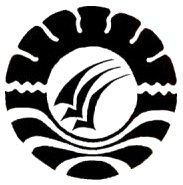 PENERAPAN TEKNIK MANAJEMEN WAKTU DALAM MENGURANGI PERILAKU PROKRASTINASI AKADEMIK SISWA  DI SMA NEGERI 1 BUA PONRANG KABUPATEN LUWUS K R I P S IDiajukan Kepada Fakultas Ilmu Pendidikan Universitas Negeri Makassaruntuk Memenuhi Sebagian Persyaratan MemperolehGelar Sarjana Pendidikan (S. Pd.)RAHMAN MALLAHERANG074404082JURUSAN PSIKOLOGI PENDIDIKAN DAN BIMBINGANFAKULTAS ILMU PENDIDIKANUNIVERSITAS NEGERI MAKASAR2012PERSETUJUAN PEMBIMBINGSkripsi dengan judul: Penerapan Teknik Manajemen Waktu Dalam Mengurangi Perilaku Prokrastinasi Akademik Siswa SMA Negeri 1 Bua Ponrang Kabupaten LuwuAtas nama:Nama			:  RAHMAN MALLAHERANGNomor Stambuk		:  07 4404 082Jurusan			:  Psikologi Pendidikan dan BimbinganFakultas			:  Ilmu PendidikanSetelah diperiksa dan diteliti, telah memenuhi syarat untuk diujikan.                      Makassar,       Mei  2012 Pembimbing I,	 Pembimbing II,Dra. Hj. Kustiah Sunarty, M.Pd                           Drs. H. Kulasse Kanto, M.PdNIP. 19530303 198003 2 001                                  NIP. 19501203 197603 1 001Mengetahui,Ketua Jurusan Psikologi Pendidikan dan BimbinganFIP UNM,Drs. H. Abdullah Pandang, M. Pd.                                    NIP. 19601231 198702 1 005MOTTO DAN PERUNTUKKAN“Waktu adalah kekayaan individual yang cepat dan mudah sekali hilang, Maka hargailah dan gunakan waktu itu dengan baik”“Kesuksesan seseorang dapat dilihat dengan sudut pandang cara orang tersebut mengelola waktunya”Kuperuntukkan  karya sedernana ini untuk kedua orang tuaku Ayahanda Mallaherang dan Ibunda Habiba yang tercinta atas segala cucuran keringat, tetesan darah, desah nafas, linangan air mata, untaian doa, serta jutaan pengorbanan tak ternilai untuk mengais rejeki demi kesuksesan pendidikankuPERNYATAAN KEASLIAN SKRIPSISaya yang bertanda tangan di bawah ini:Nama	: RAHMAN MALLAHERANGNomor Stambuk	: 074 404 082Jurusan	: Psikologi Pendidikan dan BimbinganFakultas	: Ilmu PendidikanJudul Skripsi         	:	Penerapan Teknik Manajemen Waktu Dalam Mengurangi Perilaku Prokrastinasi Akademik Siswa SMA Negeri 1 Bua Ponrang Kabupaten Luwu.Menyatakan dengan sebenarnya bahwa skripsi yang saya tulis ini benar merupakan hasil karya sendiri dan bukan merupakan pengambilalihan tulisan atau pikiran orang lain yang saya akui sebagai hasil tulisan atau pikiran sendiri.Apabila di kemudian hari terbukti atau dapat dibuktikan bahwa skripsi ini hasil ciplakan, maka saya bersedia menerima sanksi atas perbuatan tersebut sesuai ketentuan yang berlaku. 						     Makassar,        Mei  2012                                                                             Yang Membuat Pernyataan Rahman Mallaherang            Nim : 07 4404 082 ABSTRAKRahman Mallaherang, 2012. Penerapan teknik manajemen waktu dalam mengurangi perilaku prokrastinasi akademik siswa SMA Negeri 1 Bua Ponrang Kabupaten Luwu. Skripsi. Dibimbing oleh Dra. Hj. Kustiah Sunarty, M. Pd; dan  Drs. H. Kulasse Kanto. M. Pd. Fakultas Ilmu Pendidikan. Universitas Negeri Makassar.Penelitian ini menelaah pengaruh penerapan teknik manajemen waktu dalam mengurangi perilaku prokrastinasi akademik siswa. Masalah  penelitian ini adalah: 1.Bagaimana gambaran tingkat perilaku prokrastinasi akademik siswa SMA Negeri 1 Bua Ponrang Kabupaten Luwu sebelum dan sesudah diberikan  teknik manajemen waktu? 2. Apakah ada pengaruh penerapan teknik manajemen waktu dalam mengurangi perilaku prokrastinasi akademik siswa SMA Negeri 1 Bua Ponrang Kabupaten Luwu?Tujuan penelitian ini adalah: 1. Untuk memperoleh gambaran tingkat perilaku prokrastinasi akademik siswa SMA Negeri 1 Bua Ponrang Kabupaten Luwu sebelum (pretest) dan sesudah (postest) diberikan teknik manajemen waktu di SMA Negeri 1 Bua Ponrang. 2. Untuk mengetahui  pengaruh penerapan teknik manajemen waktu dalam mengurangi perilaku prokrastinasi akademik siswa SMA Negeri 1 Bua PonrangPenelitian ini menggunakan pendekatan eksperimen terhadap 30 sampel penelitian, yang merupakan siswa kelas XI IPA dan XI IPS  SMAN 1 Bua Ponrang Kabupaten Luwu pada tahun ajaran 2011/2012. Adapun cara penarikan sampel yaitu Proporsional random sampling. Pengumpulan data dengan menggunakan instrumen angket dan observasi. Analisis data menggunakan analisis persentase deskriptif dan analisis statistik inferensial, yaitu t-test.   Hasil penelitian menunjukkan bahwa: (1) Gambaran Tingkat perilaku prokrastinasi akademik siswa di SMA Negeri 1 Bua Ponrang Kabupaten Luwu sebelum perlakuan  berada pada kategori tinggi akan tetapi sesudah diberi perlakuan berupa penerapan teknik manajemen waktu dalam mengurangi perilaku prokrastinasi akademik mengalami penurunan atau berada pada kategori sedang. (2) ada pengaruh penerapan teknik manajemen waktu dalam mengurangi perilaku prokrastinasi akademik siswa. Artinya dengan menggunakan perlakuan berupa penerapan teknik manajemen waktu, dapat meminimalisir perilaku prokrastinasi akademik siswa kelas XI IPA dan IPS di SMA Negeri 1 Bua Ponrang Kabupaten Luwu.